Komentarz do EwangeliiNiedziela, 23 kwietnia 2017 Na prośbę Episkopatu Polski Ojciec Święty Jan Paweł II w 1995 roku wprowadził to święto dla wszystkich diecezji w Polsce. W dniu kanonizacji Siostry Faustyny 30 kwietnia 2000 roku Papież ogłosił to święto dla całego Kościoła.Inspiracją  dla ustanowienia  tego święta  było pragnienie  Jezusa, które przekazała Siostra Faustyna. Pan Jezus powiedział do niej: Pragnę, ażeby pierwsza niedziela po Wielkanocy była świętem Miłosierdzia (Dz. 299). Pragnę, aby święto Miłosierdzia, było ucieczką i schronieniem dla wszystkich dusz, a szczególnie dla biednych grzeszników. W dniu tym otwarte są wnętrzności miłosierdzia Mego, wylewam całe morze łask na dusze, które się zbliżą do źródła  miłosierdzia  Mojego. Która dusza  przystąpi do spowiedzi i Komunii świętej, dostąpi zupełnego odpuszczenia win i kar. W dniu tym otwarte są wszystkie upusty Boże, przez które płyną łaski(Dz. 699). W wielu objawieniach Pan Jezus określił nie tylko miejsce święta w kalendarzu liturgicznym Kościoła, ale także motyw i cel jego ustanowienia, sposób przygotowania i obchodzenia oraz wielkie obietnice. Największą z nich jest łaska „zupełnego odpuszczenia win i kar” związana z Komunią świętą przyjętą w tym dniu po dobrze odprawionej spowiedzi (bez przywiązania do najmniejszego grzechu), w duchu nabożeństwa do Miłosierdzia Bożego, czyli w postawie ufności wobec Boga i czynnej miłości bliźniego. Jest to – jak tłumaczy ks. prof. Ignacy Różycki – łaska większa od odpustu zupełnego. Ten polega bowiem tylko na darowaniu kar doczesnych należnych za popełnione grzechy, ale nie jest nigdy odpuszczeniem samychże win. Najszczególniejsza łaska jest zasadniczo również większa niż łaski sześciu sakramentów z wyjątkiem sakramentu chrztu: albowiem odpuszczenie wszystkich win i kar jest tylko sakramentalną łaską chrztu świętego. W przytoczonych zaś obietnicach Chrystus związał odpuszczenie win i kar z Komunią świętą przyjętą w święto Miłosierdzia, czyli pod tym względem podniósł ją do rzędu „drugiego chrztu”. Przygotowaniem do tego święta ma być nowenna polegająca na odmawianiu przez 9 dni, poczynając od Wielkiego Piątku, Koronki do Miłosierdzia Bożego. Święto Miłosierdzia Mojego wyszło z wnętrzności [Moich] dla pociechy świata całego (Dz. 1517) – powiedział Pan Jezus do Siostry Faustyny.Polski Katolicki Apostolat
imienia Świętego Jana Pawła IIprowadzony przez Towarzystwo Chrystusowe
dla Polonii Zagranicznej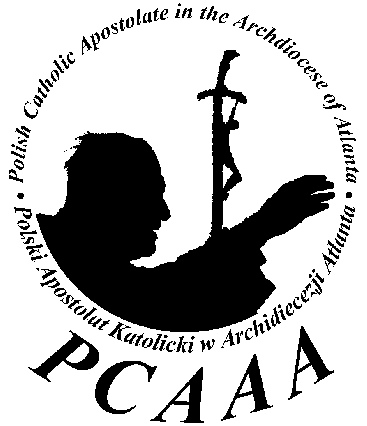 Ksiądz Wiesław Berdowicz SChr.Biuro Apostolatu:113 Gloster Rd.Lawrenceville, GA 30044-4470tel.: 770-935-1958e-mail: polskiapostolat@gmail.comBiuletyn: 23 kwietnia 2017Niedziela Miłosierdzia BożegoDziękujcie Panu, bo jest miłosierny.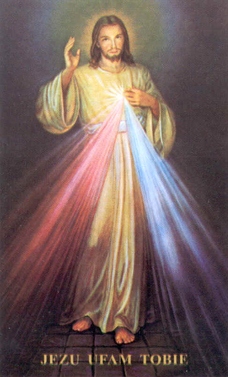 ***************************************************************************************************************Intencje MszalneNiedziela, 23 kwietnia 2017Md'Y – 2:00pm + Edward, Danuta Kurzępa i zm. z rodz.+ Józef Żochowski (r. śm.)Niedziela, 30 kwietnia 2017Md'Y – 2:00pm O zdrowie i błog. Boże dla Karoliny z ok. urodzin.OGŁOSZENIASłużba liturgiczna23 kwietnia 2016 2:00pm St. MargueriteI czytanie	Eliza FolkertII czytanie	Jakub BiałekSzafarze	Józef Mądrzyk			Anna GórczyńskaSkładki16 kwietnia St Marguerite 	$2758Potrzebna tygodniowa składka $140023 kwietnia, niedziela – Niedziela Miłosierdzia Bożego – St. Marguerite, godz. 14:007 maja, niedziela – I Komunia św. w Lawrenceville	NIE MA MSZY W NORCROSSDYŻUR KONSULARNYWydział Konsularny Ambasady RP w Waszyngtonie informuje, że dyżur konsularny związany z przyjęciem wniosków o wydanie paszportu, odbędzie się dnia:12 maja 2017 r. (piątek) w godz. 9.00 – 17.00Miejsce dyżuru: Budynek parafialny przy kościele St. Marguerite d'Youville, 85 Gloster Rd. Lawrenceville, GA 30044-4470Szczegóły na stronie Ambasady Rzeczypospolitej Polskiej w WaszyngtonieObowiązują zapisy.Aby umówić się na spotkanie z konsulem należy wysłać e-mail na adres:washington.consular@msz.gov.plW temacie proszę wpisać: DYŻUR W LAWRENCEVILLE a w treści następujące informacje:Imię i nazwiskoNumer PESEL lub numer posiadanego polskiego paszportuW przypadku pierwszego paszportu dla dziecka załączyć skan polskiego aktu urodzenia dzieckaW przypadku pierwszego paszportu dla osoby dorosłej załączyć skan potwierdzenia posiadania obywatelstwa od Wojewody, polski odpis aktu urodzenia oraz polski odpis aktu małżeństwa (osoby zamężne) Opłaty przyjmowane będą wyłącznie w formie:MONEY ORDER lub CASHIER’S CHECK  wystawionym dla „Embassy of the Republic of Poland”. Wysokość opłaty otrzymają Państwo po zgłoszeniu udziału w dyżurze.